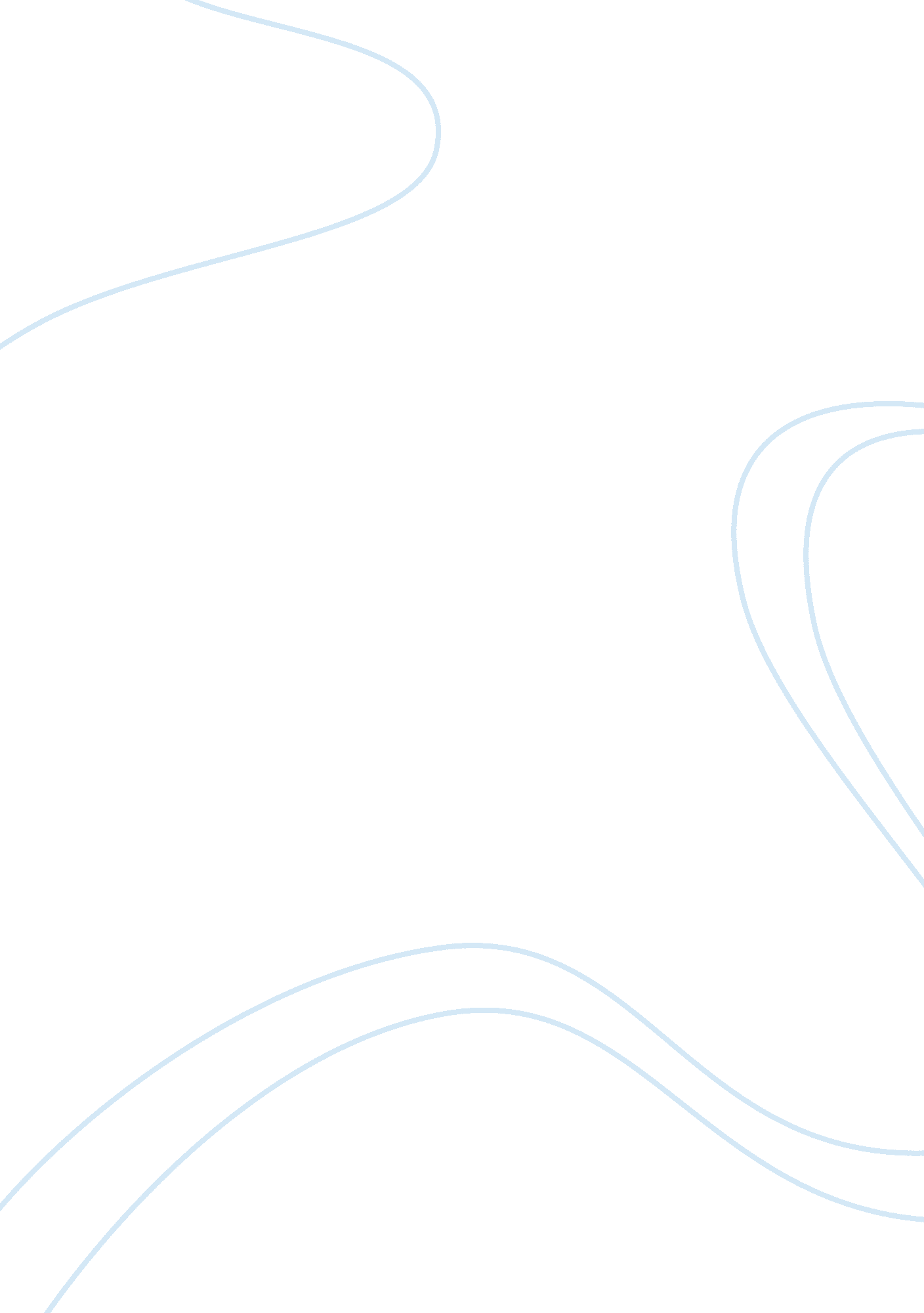 Computer design engineeringTechnology, Computer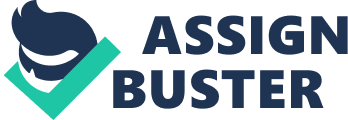 Universities no longer require the use of protractors and impasses to create drawings, instead there are several classes that focus on the use of CAD software. Current computer-aided design software packages range from AD vector-based drafting systems to AD solid and surface meddlers. Modern CAD packages can also frequently allow rotations in three dimensions, allowing viewing of a designed object from any desired angle, even from the inside looking out. Some CAD software is capable of dynamic mathematical modeling, in which case It may be marketed as CAD. CAD is used in the design of tools and machinery and In the rafting and design of all types of buildings, from small residential types (houses) to the largest commercial and industrial structures (hospitals and factories). [7] CAD Is mainly used for detailed engineering of AD models and/or AD drawings of physical components, but it is also used throughout the engineering process from conceptual design and layout of products, through strength and dynamic analysis of assemblies to definition of manufacturing methods of components. It can also be used to design objects. Furthermore many CAD applications now offer advanced rendering and animation capabilities so engineers can better visualize their product designs. AD IBM is a type of virtual construction engineering simulation Incorporating time or schedule related Information for project management. CAD has become an especially important technology within the scope of computer-aided technologies, with benefits such as lower product development costs and a greatly shortened design cycle. CAD enables designers to layout and develop work on screen, print It out and save It for future editing, saving time on their drawings. 